TEHNISKĀ SPECIFIKĀCIJA/ TECHNICAL SPECIFICATION Nr. TS 3102.3xx v1 Sadalne kabeļu, 1kV tīkla releju aizsardzības iekārtai/ Switchgear for cable, 1 kV network relay protection deviceShēma Nr.1/ Diagram No.1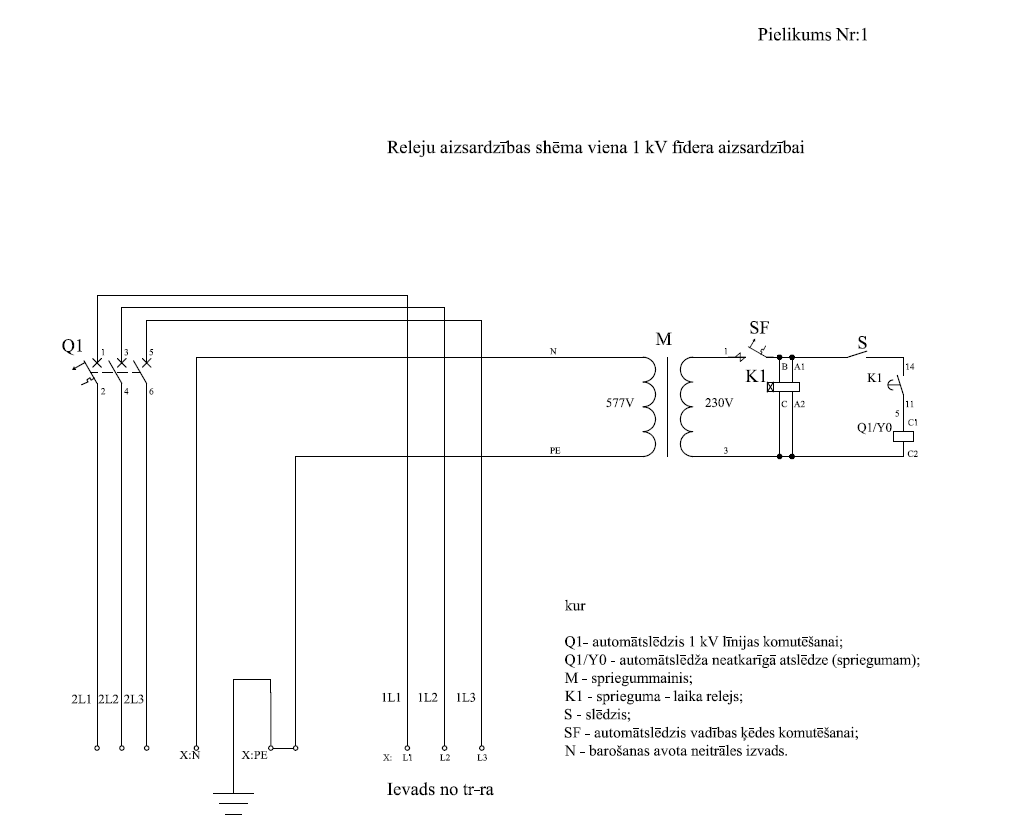 Shēma Nr.2/ Diagram No.2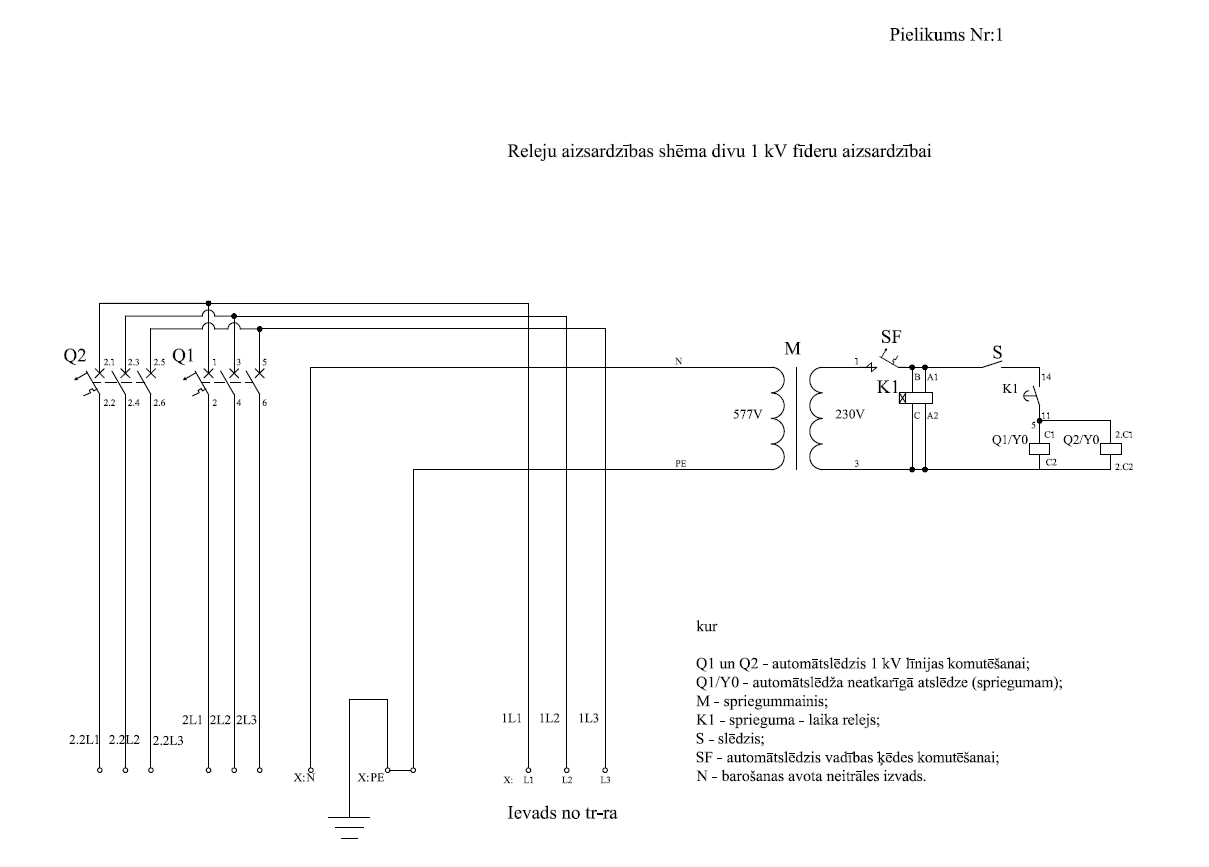 Nr./ No.Apraksts/ DescriptionMinimālā tehniskā prasība/ Minimum technical requirementPiedāvātās preces konkrētais tehniskais apraksts/ Particular technical description of the offered productAvots/ SourcePiezīmes/ NotesPamatinformācija/ Basic informationRažotājs (materiāla ražotāja nosaukums un ražotājvalsts)/ Manufacturer (name of the manufacturer of the material and the country of manufacturing)Norādīt informāciju/ Specify information3102.301 Sadalne kabeļu, 1kV tīkla releju aizsardzības iekārtai, 1 fīderis, 1kV/1/ Switchgear for 1 kV network relay protection device, 1 feeder, 1kV/1Tipa apzīmējums/  Type reference3102.302 Sadalne kabeļu, 1kV tīkla releju aizsardzības iekārtai, 2 fīderi, 1kV/2²/ Switchgear for 1 kV network relay protection device, 2 feeders, 1kV/2²Tipa apzīmējums/  Type referenceParauga piegādes laiks tehniskajai izvērtēšanai (pēc pieprasījuma), darba dienas/ Term of delivery of a sample for technical evaluation (upon request), business daysNorādīt/ SpecifySaistītās tehniskās specifikācijas (TS), kurās aprakstīts materiāls, ko šajā iekārtā izmanto kā sastāvdaļu/ Related technical specifications (TS), which described material used in this equipment as componentTS_3107.xxx_v1_K_sadalnes_korpussStandarti/ StandardsEN 61439-1:2011 Zemsprieguma komutācijas un vadības aparatūras komplekti. Vispārīgie noteikumi/ EN 61439 -1:2011; Low-voltage switchgear and controlgear assemblies General provisionsAtbilst/ CompliantEN 61439-5:2015 Zemsprieguma komutācijas un vadības aparatūras komplekti. 5.daļa: Īpašās prasības komplektiem, kas paredzēti energosadales tīkliem/ EN 61439 -5:2015; Low-voltage switchgear and controlgear assemblies Part 5: Assemblies for power distribution in public networks)Atbilst/ CompliantEN 60947-1:2007 Zemsprieguma komutācijas un vadības ierīces. Pirms skaitītāja modulārie slēdži/ EN 60947-1:2007 Low-voltage switchgear and controlgear. Pre-meter modular switchesAtbilst/ CompliantEN 61238-1-1:2019 Spiedsavienotāji un mehāniskie savienotāji spēka kabeļiem ar nominālo spriegumu līdz 36 kV (Um=42 kV) – 1.daļa: Testēšanas metodes un prasības/ EN 61238-1-1:2019 Compression and mechanical connectors for power cables for rated voltages up to 30 kV (Um=42 kV) – Part 1: Testing methods and requirementsAtbilst/ CompliantEN 60529:1991 Apvalku ("enclousures") nodrošinātas aizsardzības pakāpes (IP kods). Korpusa nodrošinātā vides aizsardzības klase/ EN 60529:1991 Degrees of protection provided by enclosures (IP code). Environment protection class provided by a housingAtbilst/ CompliantLVS HD 603 S1:2003/A1:2016 Sadales kabeļi ar nominālo spriegumu 0,6/1 kV/ LVS HD 603 S1:2003/A1:2016 Distribution cables with rated voltage 0.6/1 kVAtbilst/ CompliantVides nosacījumi/ Environment conditionsDarba vides temperatūra saskaņā ar EN 61439-1:2012; norādīt piemēroto vērtību diapazonu °C / Operating ambient temperature in accordance with EN 61439-1:2012; specify an appropriate range of values °CAtbilst/Compliant Norādīt/SpecyfyDarba vides mitrums saskaņā ar EN 61439-1:2012; norādīt piemēroto vērtību diapazonu / Operating humidity conditions in accordance with EN 61439-1:2012; specify an appropriate range of values  Atbilst/Compliant Norādīt/SpecyfyAizsardzības pakāpe nokomplektētai sadalnei ar atvērtām durvīm/ Protection degree of the set-up distribution with open doorIP21Sadalnes konstrukcija/ Switchgear designPreces marķēšanai pielietotais EAN kods, ja precei tāds ir piešķirts/ The EAN code used to mark the product, if such has been assignedNorādīt vērtību/ Specify valueNorādīt vai, izmantojot EAN kodu, ražotājs piedāvā iespēju saņemt digitālu tehnisko informāciju par preci (tips, ražotājs, tehniskie parametri, lietošanas instrukcija u.c.)/ Specify whether when using the EAN code, the manufacturer offers the possibility to receive digital technical information about the product (type, manufacturer, technical parameters, instructions for use, etc.)Norādīt vērtību/ Specify valueVisu materiālu korozijas noturībai ir jābūt ne zemākai kā cinkotam metālam ar cinka pārklājumu  42 μm biezumā, vides kategorijā – "C3", atbilstoši EN ISO 14713-2017. Paredzētais kalpošanas laiks – ne mazāks kā 30 gadi. Papildus – piezīmēs norādīt izmantoto materiālu (tā marku) un materiāla aizsardzību (aizsardzības apzīmējumu)/ Corrosion resistance of all the materials shall not be below that of galvanised metal with zinc coating  with the thickness of 42 μm, the environment category "C3", in compliance with EN ISO 14713-1:-2017. Intended service time - minimum 30 years. In addition - the used material (its category) and the material protection (protection denomination) shall be specified in notesAtbilst/ CompliantNominālā strāva atbilstoši sadalnes komplektācijai/ Rated current in compliance with the switchgear in assemblyAtbilst/ CompliantSadalneJākomplektē korpusā, kas atbilst prasībām, noteiktām tehniskajā specifikācijās Nr. TS_3107.xxx_ Korpuss sadalnei;Sadalne ir jānokomplektē ar montāžas plātni iekārtām;Sadalne 1kV/1 ir jānokomplektē ar iekārtu, kas atbilst Pielikumā Nr.1 noteiktām tehniskajām prasībām;Sadalne 1kV/2 ir jānokomplektē ar iekārtu, kas atbilst Pielikumā Nr.2 noteiktām tehniskajām prasībām;SwitchgearIt shall be set up in a housing compliant with the requirements defined by Technical Specification No. TS_3107.xxx_ Housing for switchgear;The switchgear shall be set up with the installation place for devices;The switchgear 1kV.1 shall be set up with a device compliant with the requirements defined by the technical specification, Annex No.1;The switchgear 1kV.1 shall be set up with a device compliant with the requirements defined by the technical specification, Annex No.2Atbilst/ CompliantVadojuma montāžai jābūt pabeigtai – vadi nostiprināti/ The wiring installation shall be complete - wires fixedAtbilst/ CompliantKabeļu un vadojuma pievienošanai / savienošanai izmantot "A" klases spailes Al un Cu materiāla kabeļiem, (EN 61238-1:2003). Pievienojamo kabeļu dzīslu šķērsgriezums – 35mm² – 150mm² / "A" category (Al and Cu material cables) terminals shall be used for connecting cables and wiring, (EN 61238-1:2003). The cross section of the cables to be connected is 35mm² – 150mm²Atbilst/ CompliantIekārta 1kV elektrotīkla ar vienu 1 kV fīderi aizsardzībaiDevice for protection of 1kV power network with one 1 kV feederTehniskā informācija/ Technical dataIekārta 1kV elektrotīkla ar vienu 1 kV fīderi aizsardzībai [Shēma Nr.1]/ Device for protection of 1kV power network with one 1 kV feeder (Diagram No.1)Atbilst/ CompliantAtbilstība standartam LEK 139/ Compliance with standard   LEK 139Atbilst/ CompliantAutomātslēdzis ar iebūvētām strāvas aizsardzībām un atslēgšanas spoli/ Automatic circuit breaker with built-in current protection and a disconnection coilNominālā strāva/ Rated current100ANominālais spriegums/ Rated voltage1150V ACMaksimālās strāvas aizsardzības 1. pakāpe ar laika kavējumu/ Maximum current protection grade 1 with time delay40-100A, 3sMaksimālās strāvas aizsardzības  2. pakāpe ar laika kavējumu/ Maximum current protection grade 2 with time delay100-1000A, 0,1sAtslēgšanās spoles nostrādes spriegums/ Disconnection coil trigger voltage85-100V ACAtbilst standarta EN 60947-2 prasībām. (Zemsprieguma komutācijas un vadības ierīces. 2.daļa: Jaudas slēdži)/ Compliant with the requirements of standard EN 60947-2 . (Low voltage  switchgear and controlgear Part 2: Circuit breakers)Atbilst/ CompliantVienfāzu sprieguma kontroles relejs/ Single-phase voltage control relayMaksimālā sprieguma aizsardzība ar laika aizkavējumu/ Maximum voltage protection with time delay92V AC, 1sMērīšanas sprieguma diapazons/ Measurement voltage range3-300V ACLaika kavējuma diapazons/ Time delay range0.1 – 10sBarošanas spriegums/ Supply voltage30-240V ACAtbilst standarta EN 60947-5-1 prasībām. (Zemsprieguma komutācijas un vadības ierīces. 5-1.daļa: Vadības ķēdes ierīces un komutācijas elementi. Elektromehāniskās vadības ķēžu ierīces)/ Compliant with the requirements of standard EN 60947-5-1 . (Low voltage  switchgear and controlgear Part 5-1: Control chain devices and switching devices Electrical mechanical control chain devices)Atbilst/ CompliantSpriegummainis/ Voltage transformerPrimārā un sekundārā tinuma spriegums/ Primary and secondary winding voltage577/230V ACJauda/ Capacity10 VAPrecizitātes klase/ Accuracy class3PAtbilst standarta EN 61869-3 prasībām. (Mērmaiņi. 3. daļa: Papildprasības induktīvajiem spriegummaiņiem)/ Compliant with the requirements of standard EN 61869-3 . (Measuring transformers Part 3: Additional requirements for inductive voltage transformers)Atbilst/ CompliantAutomātslēdzis/ Automatic circuit breakerAutomātslēža tehniskie parametri/ Technical parameters of the automatic circuit breaker230V, 6A, 10kA, 1PSlēdzis/ Circuit breakerSlēdža tehniskie parametri/ Technical parameters of the circuit breaker230V, 16A, 1PIekārta 1kV elektrotīkla ar diviem 1 kV fīderiem aizsardzībaiDevice for protection of 1kV power network with two 1 kV feedersTehniskā informācija/ Technical dataIekārta 1kV elektrotīkla ar diviem 1 kV fīderiem aizsardzībai [Shēma Nr.2]/ Device for protection of 1kV power network with two 1 kV feeders (Diagram No.2)Atbilst/ CompliantAtbilstība standartam LEK 139/ Compliance with standard   LEK 139Atbilst/ CompliantAutomātslēdzis ar iebūvētām strāvas aizsardzībām un atslēgšanas spoli/ Automatic circuit breaker with built-in current protection and a disconnection coilNominālā strāva/ Rated current100ANominālais spriegums/ Rated voltage1150V ACMaksimālās strāvas aizsardzības  1. pakāpe ar laika kavējumu/ Maximum current protection grade 1 with time delay40-100A, 3sMaksimālās strāvas aizsardzības  2. pakāpe ar laika kavējumu/ Maximum current protection grade 2 with time delay100-1000A, 0,1sAtslēgšanās spoles nostrādes spriegums/ Disconnection coil trigger voltage85-100V ACAtbilst standarta EN 60947-2 prasībām. (Zemsprieguma komutācijas un vadības ierīces. 2.daļa: Jaudas slēdži)/ Compliant with the requirements of standard EN 60947-2 . (Low voltage  switchgear and controlgear Part 2: Circuit breakers)Atbilst/ CompliantVienfāzu sprieguma kontroles relejs/ Single-phase voltage control relayMaksimālā sprieguma aizsardzība ar laika aizkavējumu/ Maximum voltage protection with time delay92V AC, 1sMērīšanas sprieguma diapazons/ Measurement voltage range3-300V ACLaika kavējuma diapazons/ Time delay range0.1 – 10sBarošanas spriegums/ Supply voltage30-240V ACAtbilst standarta EN 60947-5-1 prasībām. (Zemsprieguma komutācijas un vadības ierīces. 5-1.daļa: Vadības ķēdes ierīces un komutācijas elementi. Elektromehāniskās vadības ķēžu ierīces)/ Compliant with the requirements of standard EN 60947-5-1 . (Low voltage  switchgear and controlgear Part 5-1: Control chain devices and switching devices Electrical mechanical control chain devices)Atbilst/ CompliantSpriegummainis/ Voltage transformerPrimārā un sekundārā tinuma spriegums/ Primary and secondary winding voltage577/230V ACJauda/ Capacity10 VAPrecizitātes klase/ Accuracy class3PAtbilst standarta EN 61869-3 prasībām. (Mērmaiņi. 3. daļa: Papildprasības induktīvajiem spriegummaiņiem)/ Compliant with the requirements of standard EN 61869-3 . (Measuring transformers Part 3: Additional requirements for inductive voltage transformers)Atbilst/ CompliantAutomātslēdzis/ Automatic circuit breakerAutomātslēža tehniskie parametri/ Technical parameters of the automatic circuit breaker230V, 6A, 10kA, 1PSlēdzis/ Circuit breakerSlēdža tehniskie parametri/ Technical parameters of the circuit breaker230V, 16A, 1P